Underperformance Risk Management Senior Task Force (URMSTF)PJM Conference and Training CenterJuly 15, 20169:30 a.m. – 4:00 p.m. EPTAdministration (9:30-9:45)Welcome, announcements, roll call, and Anti-trust and Code of Conduct announcement.Approve draft minutes from the June 28, 2016 Underperformance Risk Management Senior Task Force meeting.Underperformance Risk Management Education (9:45 – 10:45)Mr. Andy Gillespie and Dr. Matthew White, ISO New England, will present education on key design features of ISO-NE’s Pay for Performance construct.Break (10:45 – 11:00)Underperformance Risk Management CBIR Process (11:00 – 12:00)Ms. Carroll will lead a discussion to review the design components and solution options developed and presented at the June 28, 2016 meeting.  Pre-prepared design components and solution options are welcome and can be provided in advance of the meeting (email to Susan.Kenney@pjm.com) or during the meeting.Ms. Carroll will lead a discussion to review the various proposed solution packages received from stakeholders prior to the meeting.  Additional pre-prepared solution packages options are welcome and can be provided in advance of the meeting (email to Susan.Kenney@pjm.com) or during the meeting.Lunch (12:00 – 12:45)External Capacity Performance Enhancements Education (12:45 – 1:00)Ms. Jennifer Tribulski, PJM, will present education regarding the newly added Pro-Forma Pseudo-Tie Agreement design component and describe how other ISOs have implemented similar agreements.ECPE CBIR Process (1:00 – 3:45)Ms. Carroll will lead a discussion to review the design components and solution options developed and presented at the June 16, 2016 and June 28, 2016 meetings.  Pre-prepared design components and solution options are welcome and can be provided in advance of the meeting (email to Susan.Kenney@pjm.com) or during the meeting.Break (2:15 – 2:30)PJM Staff will review their proposed solution package.  Additional pre-prepared solution packages options are welcome and can be provided in advance of the meeting (email to Susan.Kenney@pjm.com) or during the meeting.Author: S. KenneyAntitrust:You may not discuss any topics that violate, or that might appear to violate, the antitrust laws including but not limited to agreements between or among competitors regarding prices, bid and offer practices, availability of service, product design, terms of sale, division of markets, allocation of customers or any other activity that might unreasonably restrain competition.  If any of these items are discussed the chair will re-direct the conversation.  If the conversation still persists, parties will be asked to leave the meeting or the meeting will be adjourned.Code of Conduct:As a mandatory condition of attendance at today's meeting, attendees agree to adhere to the PJM Code of Conduct as detailed in PJM Manual M-34 section 4.5, including, but not limited to, participants' responsibilities and rules regarding the dissemination of meeting discussion and materials.Public Meetings/Media Participation: Unless otherwise noted, PJM stakeholder meetings are open to the public and to members of the media. Members of the media are asked to announce their attendance at all PJM stakeholder meetings at the beginning of the meeting or at the point they join a meeting already in progress. Members of the Media are reminded that speakers at PJM meetings cannot be quoted without explicit permission from the speaker. PJM Members are reminded that "detailed transcriptional meeting notes" and white board notes from "brainstorming sessions" shall not be disseminated. Stakeholders are also not allowed to create audio, video or online recordings of PJM meetings.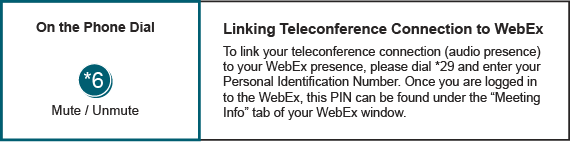 Meeting Recap and Future Agenda Items (3:45 – 4:00)Meeting Recap and Future Agenda Items (3:45 – 4:00)Meeting Recap and Future Agenda Items (3:45 – 4:00)Future Meeting DatesFuture Meeting DatesFuture Meeting DatesJuly 29, 20169:00 a.m. – 4:00 p.m.PJM Conference & Training Center/ WebExAugust 17, 2016 9:00 a.m. – 4:00 p.m.PJM Conference & Training Center/ WebExAugust 31, 20169:00 a.m. – 4:00 p.m.PJM Conference & Training Center/ WebExSeptember 12, 20169:00 a.m. – 4:00 p.m.PJM Conference & Training Center/ WebExSeptember 19, 20169:00 a.m. – 4:00 p.m.PJM Conference & Training Center/ WebExOctober 13, 20169:00 a.m. – 12:00 p.m.PJM Conference & Training Center/ WebExOctober 19, 20169:00 a.m. – 4:00 p.m.PJM Conference & Training Center/ WebExNovember 10, 20169:00 a.m. – 12:00 p.m.PJM Conference & Training Center/ WebExNovember 21, 20169:00 a.m. – 4:00 p.m.PJM Conference & Training Center/ WebExDecember 7, 20169:00 a.m. – 4:00 p.m.PJM Conference & Training Center/ WebExDecember 21, 20169:00 a.m. – 4:00 p.m.PJM Conference & Training Center/ WebEx